Játékleírás  1. osztálybanHum Attila Szeg és Kódor című meséje alapjánKészítette: Tömöri Ilona, Hajdúszoboszlói Bárdos Lajos Általános IskolaRáhangolódásKeresztrejtvény: Sárkányos meserejtvény*A rejtvény megfejtése lesz a mesénk főszereplője.A mese tanítói bemutatásaSpontán megnyilatkozásokJátsszunk!Kard, pajzs játékKikkel szerette volna unalmát űzni Kódor  a mesében?  (lovagokkal, királyokkal)Soroljátok fel, milyen fegyvereket ismertek, amelyek lehettek egy lovagnak!Mivel védekezett a lovag?Nekünk most pajzsunk és kardunk lesz. A jobb kezetek mutató ujját tartsátok fel egyenesen, az lesz a kardotok. A bal kezeteket tartsátok magatok elé, az lesz a pajzsotok. Álljatok körbe! A bal kezedet (pajzsodat) fordítsd felfelé, kezed mutasson melletted álló társad irányába! Jobb kezed ujját, a „kardodat” pedig szúrd bele a melletted álló gyermek pajzsába! Háromig számolok, háromra húzd ki a kardod!(A Tűz, víz, repülő c. játék mintájára a hangsúlyozásommal megtévesztem a gyerekeket, lesz aki hamarabb mozdul a kezével. Aki hamarabb rántja ki a kardját, leül.)*Forrás: Kiss Csilla Anikó: Sárkányos meserejtvény 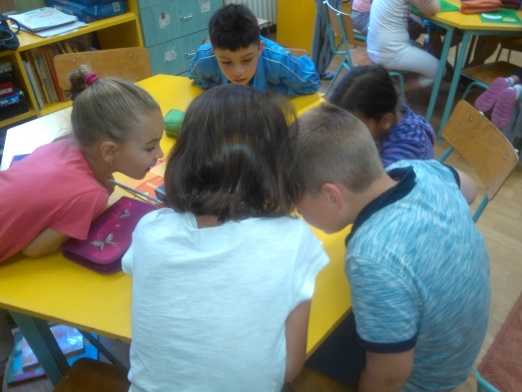 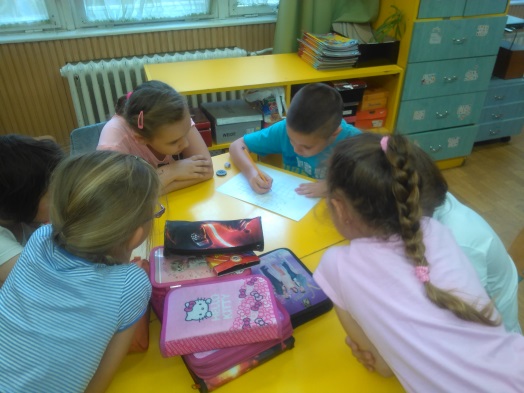 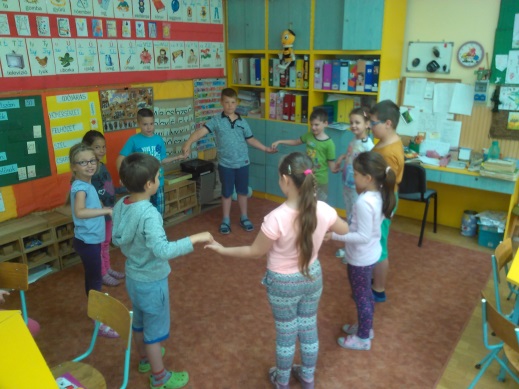 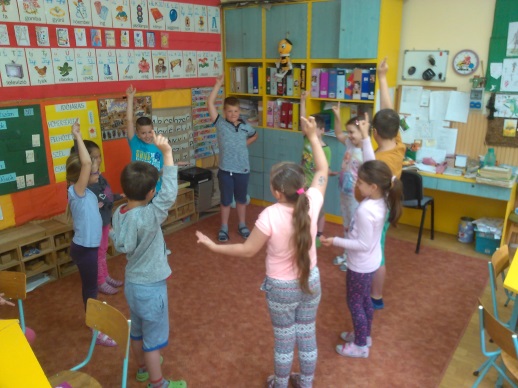 